KOSMOS-CO TO TAKIEGO?Grupa: MyszkiData: 28.05.2020r.Temat: Lecimy w kosmos.Cel:- eksperymentuje przy użyciu różnych materiałów plastycznychPrzebieg zajęć:„Moja rakieta” – zabawa edukacyjna z kartą pracy.Pokoloruj rakietę według instrukcji.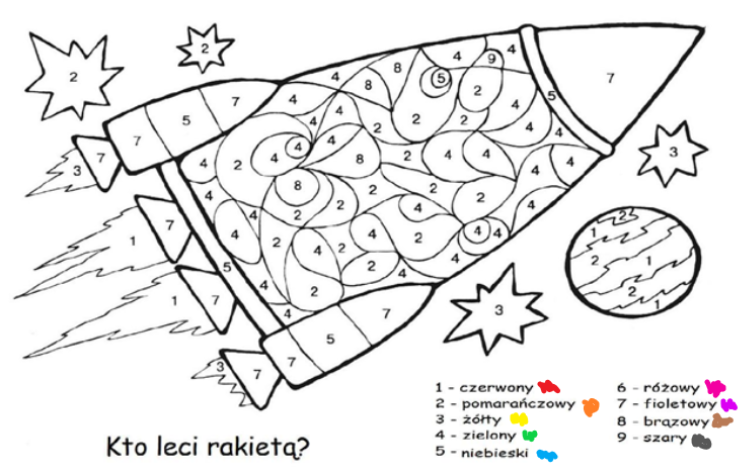 „Układ Słoneczny” – praca plastyczno-techniczna.Stwórz swój własny Układ Słoneczny dowolną techniką.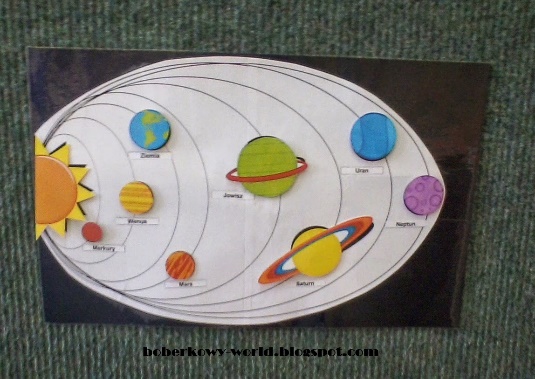 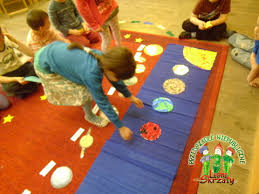 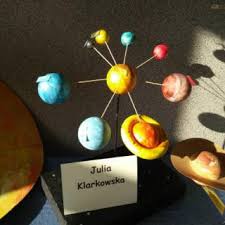 „Poruszam się jak kosmonauta” – zabawa matematyczna z wykorzystaniem rytmów.Zamień się w kosmonautę i poruszaj się tak jak on. Rodzic podaje różne instrukcje, które dziecko wykonuje, 
np. Przesuń się trzy kroki w prawo, dwa kroki przed siebie i cztery razy podskocz. Zabawa trwa, dopóki dzieci utrzymują koncentrację.